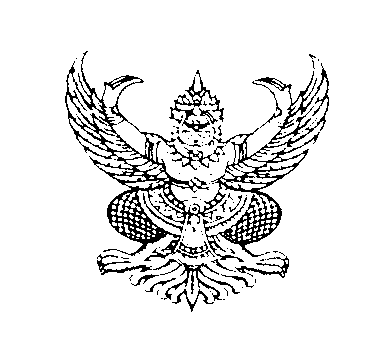 ประกาศเทศบาลตำบลห้วยยอดเรื่อง  ขายทอดตลาดพัสดุชำรุด จำนวน 93 รายการ-----------------------------------------------------------------		ด้วยเทศบาลตำบลห้วยยอด  มีความประสงค์จะขายทอดตลาดพัสดุชำรุดไม่ใช้ราชการแล้ว จำนวน 93 รายการ (รายละเอียดตามเอกสารแนบท้ายประกาศ) 	 	การขายทอดตลาดจะกระทำที่  สำนักงานเทศบาลตำบลห้วยยอด  อำเภอห้วยยอด  จังหวัดตรัง  ในวันที่  20 กุมภาพันธ์  ๒๕62 เวลา ๑๐.0๐ น. และดูพัสดุได้ที่บริเวณขายทอดตลาด เวลา ๐๙.0๐ น.  ผู้ประสงค์ จะสู้ราคาแต่ไม่ได้ดูพัสดุนี้ให้ถือว่าทราบรายละเอียดและสภาพต่างๆ ของพัสดุที่จะขายทอดตลาดครั้งนี้ดีแล้วเงื่อนไขในการขายทอดตลาด  มีดังนี้๑. การขายทอดตลาดจะขายโดยวิธีประมูลด้วยวาจา  การตัดสินชี้ขาดในเรื่องตัวบุคคล         ผู้ประมูลได้ และราคาในการขายทอดตลาดพัสดุนั้น  ประธานกรรมการขายทอดตลาดจะแสดงการตกลง             ด้วยการเคาะไม้๒.  ผู้เข้าสู้ราคาถ้าเป็นบุคคลธรรมดาให้นำบัตรประจำตัวประชาชนมาแสดง ถ้าเป็นนิติบุคคลให้นำหนังสือบริคณห์สนธิ  หรือหนังสือรับรองของกรมทะเบียนการค้ากระทรวงพาณิชย์  มาแสดงถ้าเป็นตัวแทนต้องนำหนังสือมอบอำนาจของนิติบุคคลนั้นมาแสดงด้วย๓.  การเสนอราคาให้ผู้สู้ราคาเสนอราคาด้วยวาจา และต้องเสนอราคาเป็นเงินบาทอย่างเดียว๔.  เมื่อคณะกรรมการขายทอดตลาดเห็นว่า  ราคาที่ผู้สู้ราคาสูงสุดเสนอนั้นต่ำกว่าราคากลางที่ทางราชการกำหนดคณะกรรมการขายทอดตลาดอาจถอนทรัพย์สินนั้นจากการขายทอดตลาดได้๕. ผู้สู้ราคาย่อมพ้นความผูกพันในราคาซึ่งตนสู้แต่ขณะเมื่อมีผู้อื่นสู้ราคาสูงขึ้นไป  และเมื่อได้มีการถอนทรัพย์สินรายนี้จากการขายทอดตลาดผู้สู้ราคาก็พ้นความผูกพันแต่ขณะถอนนั้นดุจกัน๖. ผู้ประมูลราคาได้จะต้องจ่ายเงินสดทันที กรณีที่พัสดุมีราคาประมูลเกินกว่า ๒,๐๐๐.- บาท หากผู้ประมูลได้ไม่สามารถชำระเงินสดในคราวเดียวได้  ให้วางเงินสดไว้ไม่น้อยกว่าร้อยละ ๕0 ของราคาประมูลได้  ส่วนที่เหลือต้องชำระให้ครบถ้วน  ภายใน ๓ วันทำการ  นับตั้งแต่วันที่ประมูลได้ และทำหนังสือข้อตกลงให้ไว้ต่อคณะกรรมการขายทอดตลาดในทันที  หากไม่ชำระให้ครบถ้วนภายในกำหนดเวลาดังกล่าว  จะถือว่าสละสิทธิ์  เทศบาลตำบลห้วยยอดจะริบเงินที่วางไว้แล้วและขายทอดตลาดใหม่ต่อไป๗. การขายทอดตลาดครั้งนี้  เทศบาลตำบลห้วยยอด  จะขายทอดตลาดพัสดุทั้งหมด  โดยให้เสนอราคาเหมารวม๘. ผู้ประมูลได้จะต้องขนย้ายพัสดุที่ซื้อไว้ทั้งหมด  ออกไปจากบริเวณที่พัสดุตั้งอยู่ให้เสร็จสิ้นภายใน ๕ วันทำการ  นับตั้งแต่วันที่ชำระเงินครบถ้วน  หากล่วงเลยกำหนดเวลาดังกล่าว เทศบาลตำบล               ห้วยยอดจะไม่รับผิดชอบต่อความเสียหายอันอาจเกิดขึ้นได้ -2-ผู้สนใจจะติดต่อขอทราบรายละเอียดได้ที่ งานพัสดุ กองคลัง เทศบาลตำบลห้วยยอด โทร.๐๗๕๒-๓๕๕๔๔  ในเวลาราชการทุกวัน ตั้งบัดนี้เป็นต้นไปจนถึงวันขายทอดตลาด		ประกาศ    ณ   วันที่  13  เดือน กุมภาพันธ์  2562    (นายธวัชชัย  วรพงศ์พัฒน์)   นายกเทศบาลตำบลห้วยยอด